Volunteer Presenter Information Sheet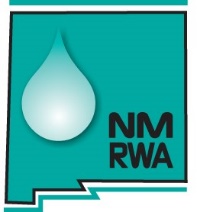 Name:						Title:				Organization:				Phone:						E-mail:Presentation Name and Description (Presentations must be kept as a training event and not a sales pitch):Presentation Length:Presentation Needs: (i.e laptop, projector, room sound, etc…)Presenter Bio:Note:  Information will be used, as written, in our conference/training programs.  